Итоговая контрольная работа по физике за курс 10 класса.Демонстрационный вариант1. Предложены две задачи:1)    Рассчитать период обращения вокруг Земли искусственного спутника — шара радиусом .2)  Рассчитать силу Архимеда, действующую в воде на деревянный шар радиусом .В какой задаче шар можно рассматривать как материальную точку?А. Только в задаче 1. Б. Только в задаче 2. В. В задачах 1 и . Ни в одной из двух задач.2.   Какая из приведенных ниже формул соответствует определению ускорения?А.  .   Б.  .   В.  .   Г. Все три формулы из ответов  А – В.    Д. Ни одна формула из ответов А — В.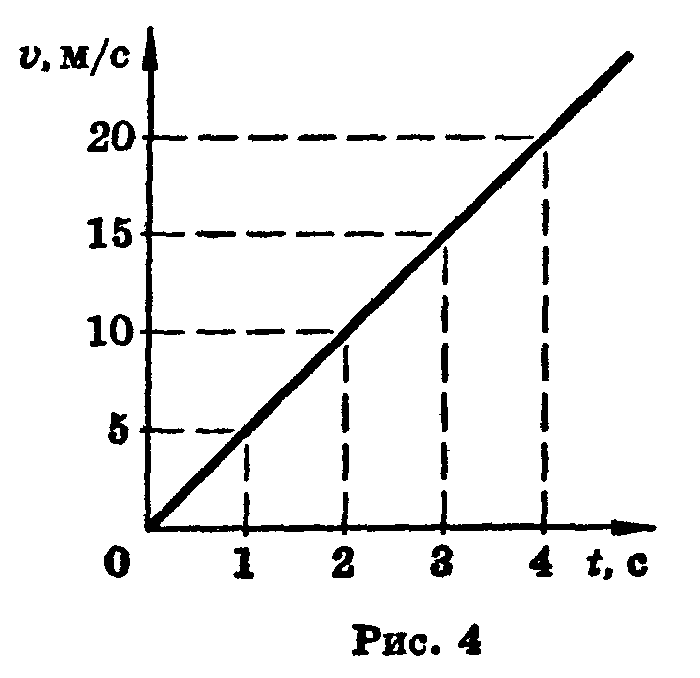 3.   По графику зависимости скорости тела от времени (рис. 4) определите путь, пройденный за 3 с.А. . В. . В. . Г. . Д. .4.  Луна движется вокруг Земли по примерно круговой орбите радиусом ~  со скоростью около 1020 м/с. Каково примерно центростремительное ускорение Луны?А. 2,7 м/с2. Б. 0,27 м/с2. В. 0,027 м/с2. Г. 0,0027 м/с2. Д. 0,0000027 м/с2.5.  Мяч брошен вверх со скоростью 20 м/с. На какое расстояние от поверхности Земли он удалится за 2 с?А. . Б. . В. . Г. . Д. .6.  Тело движется равномерно по окружности. Как изменится его центростремительное ускорение при увеличении скорости равномерного движения в 2 раза и уменьшении радиуса окружности в 4 раза?А. Увеличится в 2 раза. Б. Увеличится в 8 раз. В. Увеличится в 16 раз. Г. Не изменится. Д. Уменьшится в 2 раза. Е. Уменьшится в 8 раз. Ж. Уменьшится в 16 раз.7.  Тело движется прямолинейно с постоянной скоростью. Какое утверждение о равнодействующей всех приложенных к нему сил правильно?А. Не равна нулю, постоянна по модулю и направлению. Б. Не равна нулю, постоянна по направлению, но не по модулю. В. Не равна нулю, постоянна по модулю, но не по направлению. Г. Равна нулю. Д. Равна нулю или постоянна по модулю и направлению.8.  Одинаков ли вес одного и того же тела на экваторе и на полюсе Земли?А. Одинаков. Б. Неодинаков, больше на экваторе. В. Неодинаков, меньше на экваторе. Г. Зимой больше на экваторе, летом меньше на экваторе. Д. Зимой меньше на экваторе, летом больше на экваторе.9.  Космонавт массой т вышел из люка космического корабля и, оттолкнувшись от корабля, приобрел скорость  и импульс m. Какой по модулю импульс приобрел в результате такого взаимодействия космический корабль, если его масса в 100 раз больше массы космонавта?А. 100 • т . Б. т . В. т  /100. Г. 0.10.  С поверхности Земли на пятый этаж дома один и тот же человек поднялся первый раз по обычной лестнице, второй раз по более короткой, но отвесной пожарной лестнице, а третий раз с помощью лифта. В каком случае работа силы тяжести была максимальной?А. В первом. Б. Во втором. В. В третьем. Г. Во всех трех случаях работа была одинаковой.11.  Какие два процесса изменения состояния газа представлены на графиках рисунка 2?A.   1   и   2 — изотермический.   Б.   1 — изотермический,   2 — изобарный.B.  1 — изобарный, 2 — изотермический. Г. 1 — изотермический, 2 — изохорный. Д. 1 — изохорный, 2 — изотермический.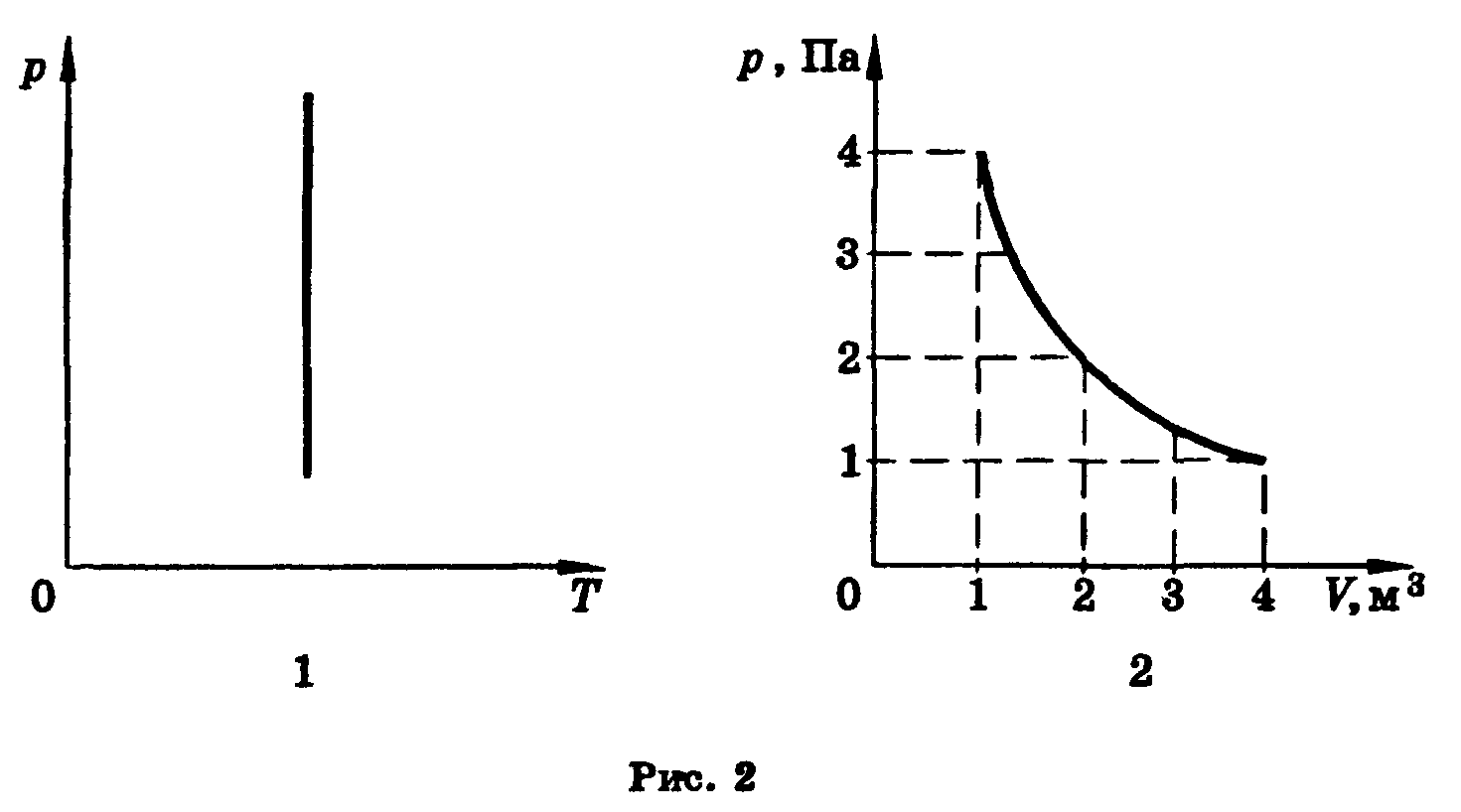 12.  Какие из приведенных ниже выражений определяют значение давления идеального газа?  1)    2)    3)    4) А. Только 1. Б. Только 2. В. Только . Только 4. Д. Только 1 и 2. Е. 1, 2 и 3. Ж. 1, 2, 3 и 4.13.  Над телом совершена работа А внешними силами, и телу передано количество теплоты. Чему равно изменение внутренней энергии U тела?A.  =А.   Б.  = Q.   В.  = А + Q.    Г.  = А - Q.    Д.  = Q - А.14.  Источник тока с ЭДС 18 В имеет внутреннее сопротивление 30 Ом. Какое значение будет иметь сила тока при подключении к этому источнику резистора с электрическим сопротивлением 60 Ом?А. 0,6 А.   Б. 0,3 А.    В. 0,2 А.    Г. 0,9 А.     Д. 0,4 А.15. Определите электрическое сопротивление провода длиной  с площадью поперечного сечения 0,2 мм2. Удельное электрическое сопротивление материала 1 • 10-6 Ом • м.А. 2 • 10 -5 Ом. Б. 5 • 10 -4 Ом.   В. 0,5 Ом.    Г. 5 Ом.    Д. 50 Ом. Е. 500 Ом.16.  По графику (см. рис. 5) определите количество теплоты, выделившееся в проводнике при напряжении 5 мВ за 20 мин.А. 1 Дж. Б. 10 Дж. В. 60 Дж. Г. 1 кДж. Д. 10 кДж. Е. 60 кДж.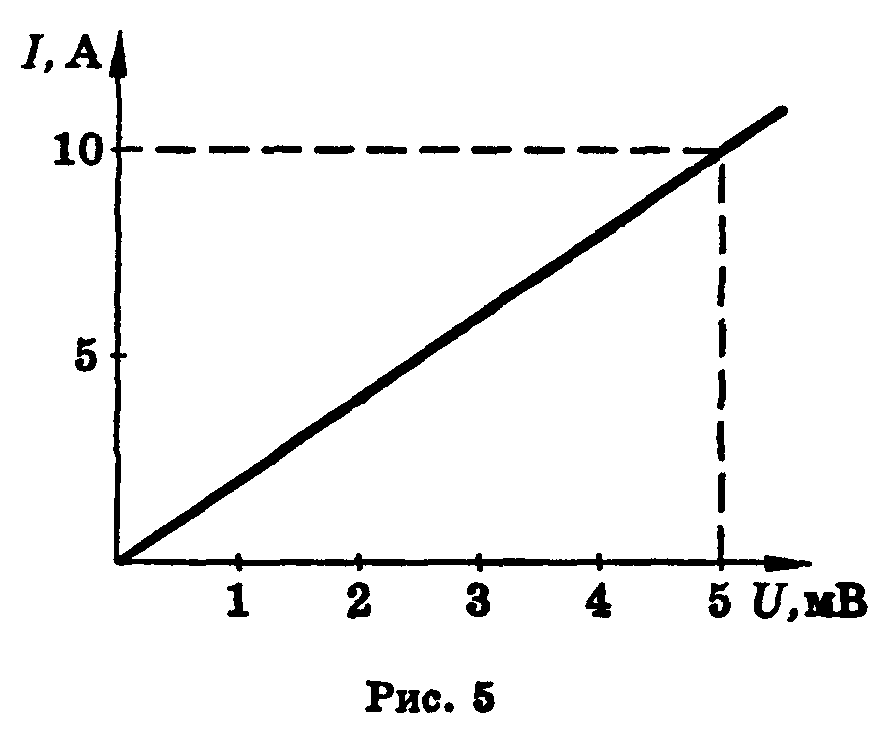 17.  На рисунке 3 представлена схема электрической цепи. Каково общее электрическое сопротивление цепи?А. 1,5 Ом. Б. 3 Ом. В. 6 Ом. Г. 12 Ом. Д. 0,6 Ом.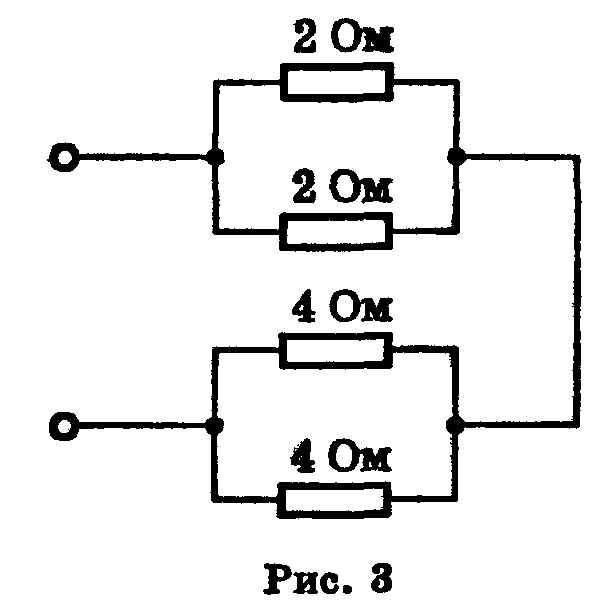 